Hier sind eine Reihe von Verständnisfragen zum Film ...                                       Name:_________________________by AK #Kappenberg -AKKappenberg
 Konduktometrische Titration vonSalzsäure mit NatronlaugeD10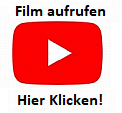 